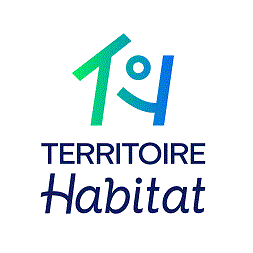 TERRITOIRE HABITATLEADER DU LOGEMENT SOCIAL DU TERRITOIRE DE BELFORT recrute :UN (e) TECHNICIEN D’UNITE TERRITOIRIALEDepuis 1921, Territoire habitat est l’office public départemental de l’habitat du Territoire de Belfort. Rattaché au département du Territoire de Belfort, Etablissement public industriel et commercial, Territoire habitat propose des logements sociaux de qualité.Entreprise à taille humaine, Territoire habitat emploie 250 collaborateurs. Territoire habitat gère un parc de 11302 logements de typologies variées, adaptées à tout type de composition familiale. Présent sur 51 communes, Territoire habitat est titulaire de la certification Quali’HLM et ses collaborateurs sont les acteurs de notre qualité de service et la satisfaction de nos clients, cœur de notre action.Lancez-vous un nouveau défi, dans une entreprise aux valeurs sociales et humanistes, alliant modernité et expertise métiers !Rejoignez l’équipe du Département vie Locative. Composé d’une centaine de collaborateurs, le Département Vie locative assure le lien de proximité entre Territoire habitat et ses clients. Ses collaborateurs sont présents chaque jour sur le terrain pour proposer un service de qualité aux habitants de nos immeubles. Vous serez affecté au sein d’une de nos agences de proximité (agglomération belfortaine).Profil du poste :Sous l’autorité du Responsable d’unité Territoriale, vous êtes l’appui technique de l’ensemble des collaborateurs de l’Unité Territoriale et un relai décentralisé pour la Direction du Développement et du Patrimoine.Vous êtes en en charge de commander et de suivre les travaux d’entretien, de maintenance courante et de réparations du patrimoine de l’unité territoriale (suivre et contrôler les interventions des entreprises, réceptionner les ouvrages, établir des diagnostics, etc.). Vous suivez et traitez les sinistres en collaboration avec le service assurances.Compétences et qualités requises :Vous avez une formation Bac+2 ou équivalent en économie de la construction ou DUT Génie Civil et justifiez d’une expérience significative dans le domaine du suivi de chantier dans le secteur du bâtiment. Vous justifiez de connaissances techniques pointues des éléments du bâtiment, des réseaux et des normes de sécurité (ascenseurs, incendie...)Vous êtes rigoureux, réactif et vous savez prendre des initiatives. Vous êtes doté de bonnes capacités relationnelles pour répondre à vos collègues et travailler en équipe.Des connaissances dans le domaine des marchés publics et de l’urbanisme seraient un plus.Le poste est à pourvoir pour le mois de juillet.Informations complémentaires :Poste situé à Belfort. Déplacements quotidiens sur le Territoire de Belfort (véhicule de service à disposition).Salaire proposé : 25/30 K€ annuels selon profil.Si cette offre d’emploi est faite pour vous, adressez votre lettre de motivation avec votre CV à l’adresse suivante candidature@th90.frOu par courrier à :Territoire habitat – Direction des ressources humaines44 bis rue Parant - CS 40189 – 90 004 BELFORT Cedex